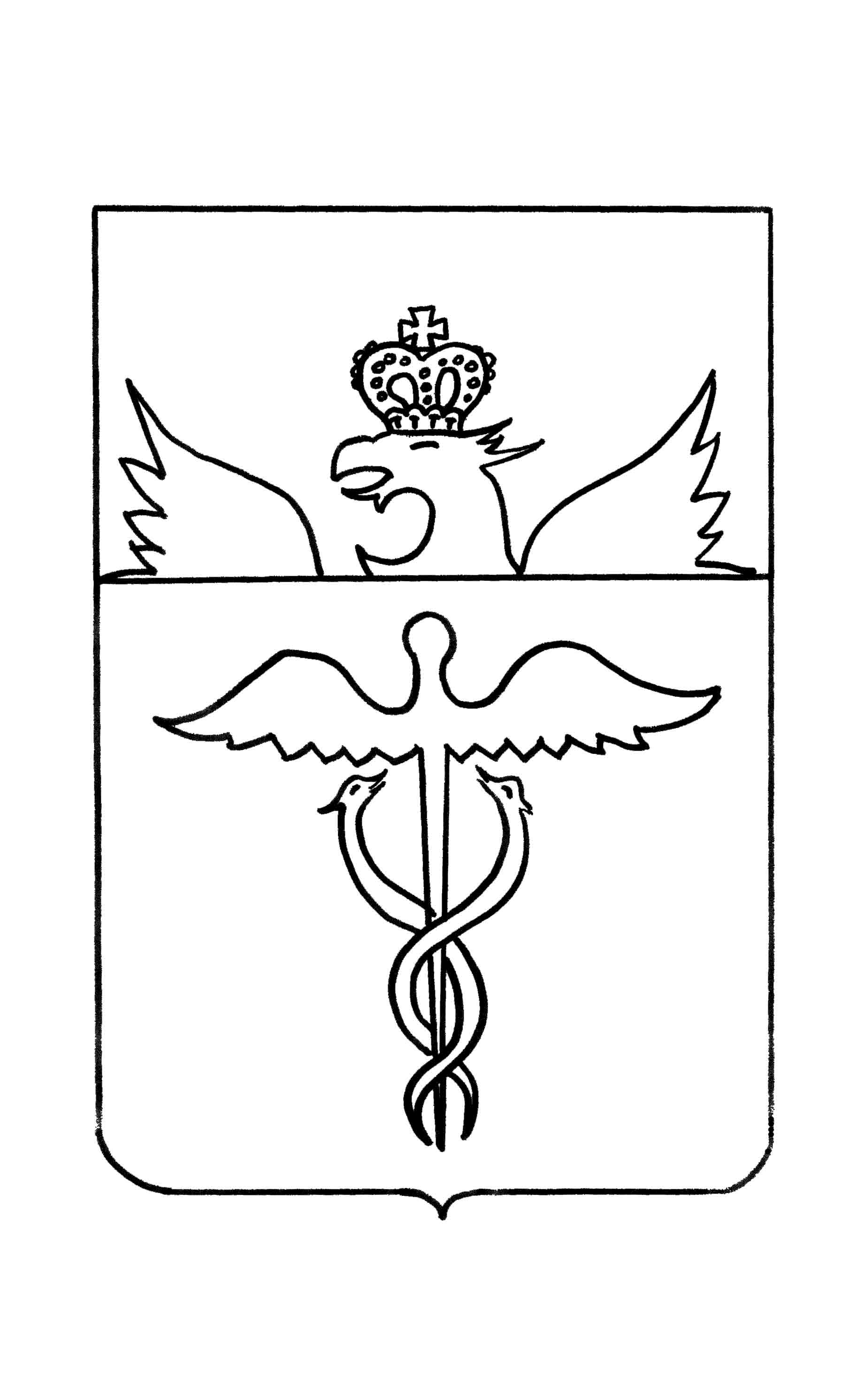 Совет народных депутатовКозловского сельского поселенияБутурлиновского муниципального районаВоронежской областиРЕШЕНИЕот  30.01.2019  года               №  183            с. КозловкаОб утверждении  Единого реестра  муниципальной собственности  Козловского   сельского поселения  Бутурлиновского  муниципального  районаВоронежской области  Руководствуясь  Федеральным законом от 06.10.2003 года №131-ФЗ «Об   общихпринципах  организации   местного   самоуправления   Российской   Федерации»,решением   Совета   народных     депутатов Козловского сельского поселения от24 февраля 2015 года №  214  «О    Порядке   формирования    и  ведения Единогореестра    муниципальной   собственности  Козловского  сельского     поселенияБутурлиновского муниципального района Воронежской области»,  Совет  народных  депутатов  Козловского сельского   поселения                                                                РЕШИЛ:1.Утвердить  Единый  реестр  муниципальной  собственности  Козловского сельского поселения Бутурлиновского муниципального района Воронежской области   на  01.01.2019 года  согласно  приложению.2. Настоящее решение вступает в силу с момента его подписания и распространяет свое действие на правоотношения, возникшие с 01.01.2019 г.   Глава Козловского сельского поселения                                   В.С.РаковскийРаздел 1«Муниципальное недвижимое имущество»Подраздел 1«Здания, строения, сооружения, объекты незавершенного строительства, нежилые помещения и т.д.»Раздел 1«Муниципальное недвижимое имущество»Подраздел 2«Земельные участки»Раздел 2«Муниципальное движимое имущество»Подраздел 2«Автомобильный транспорт»Глава Козловского сельского поселения                                                                      В.С.Раковский№п/пРег№НаименованиеАдрес(местоположение)Када-стровый(илиуслов-ный)номерПло-щадь,протя-жен-ность и (или) иныепара-метры(кв.м, м)Балан-соваясто-имость,руб.Оста-точнаясто-имостьруб.Када-строваясто-имость,руб.Датавозник-новенияи прек-ращенияправаРекви-зитыдоку-ментов –основа-нийБалан-содер-жательОбре-мене-нияПри-меча-ния1234567891011121311Здание администрацииВоронежская область, Бутурлиновский район, с. Козловка, ул. Октябрьская, 4836-36-06/003/2011-448152,0461298,0- 17.06.2011 г.36-АГ286595 от17.06.2011 гКозловскоее сельское поселение Бутурлиновского муниципального района Воронежской области22Здание Козловского дома культурыВоронежская область, Бутурлиновский район, с.Козловка, ул.Октябрьская, 37/236-36-06/003/2011-4491034,11476320,0-17.06.201136-АГ 286956 от17.06.2011 г.Козловское сельское поселение Бутурлиновского муниципального района Воронежской области33Сооружение (братская могила №72)Воронежская область, Бутурлиновский район, с. Козловка, ул. Октябрьская, в 30 метрах на север от здания № 4836:05:2600027:140371,710.12.2014 г.36-АД703057 от10.12.2014 г.Козловское сельское поселение Бутурлиновского муниципального района Воронежской области44Сооружения дорожного транспортаВоронежская область, Бутурлиновский район, с. Козловка, ул.Пушкина, Дзержинского36:05:2600025:127891380000,0380000,027.02.201436-АД 395758 от 27.02.2014Козловское сельское поселение Бутурлиновского муниципального района Воронежской области55Сооружения дорожного транспортаВоронежская область, Бутурлиновский район, с. Козловка, ул.Октябрьская36:05:2600025:5122064176000,0176000,027.02.201436-АД 395651 от 27.02.2014Козловское сельское поселение Бутурлиновского муниципального района Воронежской области№п/пРег.№Наиме-нованиеКадастровыйномерАдрес,местоположениеПло-щадькв.м.КатегорияВидразрешенногоиспользованияДатавозникн.и прекращ.праваРеквизитыдокументовоснованийБалансо-держательОбре-мене-нияПримечания12345678910111216Земельный участок. (администрация)36:05:2600027:73Воронежская обл.,. Бутурлиновский район, ул.Октябрьская, 483405Земли населенных пунктовПод административно-управленческим объектом17.10.2011г36-АГ449370Козловское сельское поселение Бутурлиновского муниципального района Воронежской области27Земельный участок (ДК)36:05:2600028:47Воронежская обл.,. Бутурлиновский район, ул.Октябрьская, 37/23058Земли населен-ных пунктовЗемли под объектами культуры и искусства23.08.2011г36-АГ376686Козловское сельское поселение Бутурлиновского муниципального района Воронежской области38Земельный участок (пруд Крутой)36:05:4208009:92Воронежская обл.,. Бутурлиновский район, с.Козловка, (юго-восточная часть)34805Земли с/х назначениязанятые водными объектами10.11.2012г.36-АГ694902Козловское сельское поселение Бутурлиновского муниципального района Воронежской области49Земельный участок (пруд Крутой)36:05:4208009:91Воронежская обл.,. Бутурлиновский район, с.Козловка, (юго-восточная часть)9649Земли с/х назначениязанятые водными объектами09.10.2012г36-АД854653Козловское сельское поселение Бутурлиновского муниципального района Воронежской области510Земельный участок (пруд Спецхоз)36:05:4405004:48Воронежская обл.,. Бутурлиновский район, с.Козловка, (северная часть)89621Земли с/х назначениязанятые водными объектами12.10.2011г36-АГ 313108Козловское сельское поселение Бутурлиновского муниципального района Воронежской области611Земельный участок для размещения автомобильных дорог36:05:2600025:114Воронежская обл.,. Бутурлиновский район, с.Козловка, ул.Пушкина, Дзержинского8299Земли населенных пунктовДля размещения автодорог и их конструктивных элементов02.06.2014г36-АД 490535Козловское сельское поселение Бутурлиновского муниципального района Воронежской области712Земельный участок для размещения автомобильных дорог36:05:0000000:356Воронежская обл.,. Бутурлиновский район, с.Козловка, ул.Октябрьская16810Земли населенных пунктовДля размещения автодорог и их конструктивных элементов02.06.2014г36-АД 490534Козловское сельское поселение Бутурлиновского муниципального района Воронежской области813Земельный участок (пруд Орошаемый Дунай)36:05:4208008:108Воронежская обл.,. Бутурлиновский район, с.Козловка, (северо-западная  часть)194394Земли с/х назначениязанятые водными объектами26.07.201336-АД 151164Козловское сельское поселение Бутурлиновского муниципального района Воронежской области914Земельный участок (пруд Ясеневка)36:05:4208010:110Воронежская обл.,. Бутурлиновский район, с.Козловка, (восточная  часть)4647Земли с/х назначениязанятые водными объектами10.06.201536-АД 88840Козловское сельское поселение Бутурлиновского муниципального района Воронежской области1015Земельный участок (пруд Подгузов)36:05:4208010:107Воронежская обл.,. Бутурлиновский район, с.Козловка, (восточная  часть)14927Земли с/х назначениязанятые водными объектами09.02.201536-АД 777995Козловское сельское поселение Бутурлиновского муниципального района Воронежской области1116Земельный участок (пруд Кушиновка)36:05:4405004:50Воронежская обл.,. Бутурлиновский район, с.Козловка, (восточная  часть)4126Земли с/х назначениярыбоводство07.12.201536-36/006-36/002/2015-1921/1Козловское сельское поселение Бутурлиновского муниципального района Воронежской области1317Земельный участок (пруд Рахмановка)36:05:4405004:49Воронежская обл.,. Бутурлиновский район, с.Козловка, (восточная  часть)3312Земли с/х назначениязанятые водными объектами07.12.201536-36/006-36/002/002/2015-1920/1Козловское сельское поселение Бутурлиновского муниципального района Воронежской области1418Земельный участок (пруд Холодный)36:05:4208010:109Воронежская обл.,. Бутурлиновский район, с.Козловка, (восточная  часть)5767Земли с/х назначениязанятые водными объектами09.10.201536-36/006-36/006/007/2015-1100/1Козловское сельское поселение Бутурлиновского муниципального района Воронежской области1519Земельный участок (невостребованные земельные доли)36:05:4208010:12861500Земли с/х назначенияДля с/х использования05.09.201736:05:4208010:128-36/011/2017-1Козловское сельское поселение Бутурлиновского муниципального района Воронежской области1620Земельный участок (невостребованные земельные доли)36:05:4208010:12756512Земли с/х назначенияДля с/х использования05.09.201736:05:4208010:127-36/011/2017-1Козловское сельское поселение Бутурлиновского муниципального района Воронежской области1721Земельный участок (невостребованные земельные доли)36:05:4208010:126183888Земли с/х назначенияДля с/х использования05.09.201736:05:4208010:126-36/011/2017-1Козловское сельское поселение Бутурлиновского муниципального района Воронежской области1822Земельный участок (невостребованные земельные доли)36:05:4208010:125227000Земли с/х назначенияДля с/х использования05.09.201736:05:4208010:125-36/011/2017-1Козловское сельское поселение Бутурлиновского муниципального района Воронежской области1923Земельный участок (невостребованные земельные доли)36:05:0000000:136873500Земли с/х назначенияДля с/х использования05.09.201736:05:0000000:1368-36/011/2017-1Козловское сельское поселение Бутурлиновского муниципального района Воронежской области2024Земельный участок (невостребованные земельные доли)36:05:0000000:1372558600Земли с/х назначенияДля с/х использования05.09.201736:05:0000000:1372-36/011/2017-1Козловское сельское поселение Бутурлиновского муниципального района Воронежской области2325Земельный участок (невостребованные земельные доли)36:05:4208010:133193800Земли с/х назначенияДля с/х использования03.11.201736:05:4208010:133-36/011/2017-1Козловское сельское поселение Бутурлиновского муниципального района Воронежской области2426Земельный участок (невостребованные земельные доли)36:05:4208010:13410200Земли с/х назначенияДля с/х использования03.11.201736:05:4208010:134-36/011/2017-1Козловское сельское поселение Бутурлиновского муниципального района Воронежской области№п/пРег№МаркаавтомобиляПаспорттранспорт-ногосредстваИдентифи-кационныйномерГодвыпускаГосудар-ственныйрегистра-ционныйзнакДатарегистра-ции вгосудар-ственныхорганахНомердвига-теля,номершассиНомеркузоваБалансо-держательБалан-соваясто-имость,руб.Оста-точнаясто-имость,руб.Приме-чания12345678910111213120ВАЗ 2121336НК413959XTA212130Y14474201999X901EM36RUS5847341XTA212130Y1447420Администрация Козловского сельского поселения Бутурлиновского муниципального района Воронежской области1622040221CHEVROLET NIVA 212300-5563НС540136Х9L212300D4546932013Х011УТ36RUS18.04.20130469912Х9L212300D454693Администрация Козловского сельского поселения Бутурлиновского муниципального района Воронежской области479500395587,57